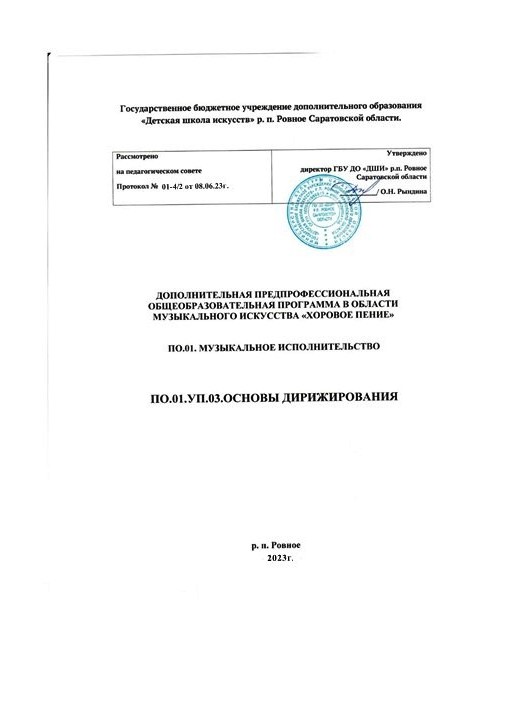 Разработчик:О.Ю.Глазева, преподаватель Колледжа имени Гнесиных Российской академии музыки  имени ГнесиныхГлавный редактор: И.Е.Домогацкая, генеральный директор Института развития образования в сфере культуры и искусства, кандидат педагогических наукТехнический редактор: О.И.Кожурина, преподаватель Колледжа имени Гнесиных Российской академии музыки имени Гнесиных Рецензент:М.Н.Цатурян, заместитель директора по учебно-производственной работе Академического музыкального колледжа при Московской государственной консерватории имени П.И.Чайковского,преподаватель, руководитель хора Детской музыкальной школы Академического музыкального колледжа при Московской государственной консерватории имени П.И.ЧайковскогоСтруктура программы учебного предметаI.	Пояснительная записка							- Характеристика учебного предмета, его место и роль в образовательном процессе;- Срок реализации учебного предмета;- Объем учебного времени, предусмотренный учебным планом образовательного  учреждения на реализацию учебного предмета;- Форма проведения учебных аудиторных занятий;- Цели и задачи учебного предмета;- Обоснование структуры программы учебного предмета;- Методы обучения; - Описание материально-технических условий реализации учебного предмета;II.	Содержание учебного предмета						- Сведения о затратах учебного времени;- Годовые требования по классам;III.	Требования к уровню подготовки обучающихся			IV.	Формы и методы контроля, система оценок 				 - Аттестация: цели, виды, форма, содержание; - Критерии оценки;- Контрольные требования на разных этапах обучения;V.	Методическое обеспечение учебного процесса- Методические рекомендации педагогическим работникам;- Рекомендации по организации самостоятельной работы обучающихся;VI.	Списки рекомендуемой нотной и методической литературы	- Список рекомендуемой нотной литературы;- Список рекомендуемой методической литературы;I.	Пояснительная запискаХарактеристика учебного предмета, его место и роль в образовательном процессе Программа по учебному предмету «Основы дирижирования» разработана на основе и с учетом федеральных государственных требований к дополнительной предпрофессиональной общеобразовательной программе в области музыкального искусства «Хоровое пение». Занятия по предмету «Основы дирижирования» в старших классах помогают ярче раскрыть творческую индивидуальность учащегося, расширить его музыкальный кругозор и познакомить  с профессией «дирижер хорового коллектива».В программу входят исторические сведения о хоровом исполнительстве, сведения о великих хоровых дирижерах и лучших хоровых коллективах. Рассматриваются некоторые вопросы хороведения, анализ задач, стоящих перед дирижером как исполнителем, в задачу предмета входит обучение работе с хоровыми партитурами, а также практические занятия по технике дирижирования, направленными на овладение необходимыми умениями и навыками в применении дирижерского жеста.Срок реализации учебного предмета «Основы дирижирования»Данный предмет рекомендуется реализовывать в 7-8 классах.  В соответствии с ФГТ  на предмет «Основы дирижирования» отводится 25 часов. В 9 классе для учащихся, поступающих в профессиональные учебные заведения на предмет «Основы дирижирования» предусмотрено 33 аудиторных часа. Объем учебного времени, предусмотренный учебным планом образовательного учреждения на реализацию предмета «Основы дирижирования»:Таблица 1Форма проведения учебных аудиторных занятий:  индивидуальная, продолжительность академического часа может составлять 45 минут.Индивидуальная форма позволяет преподавателю лучше узнать ученика, его музыкальные возможности, трудоспособность, эмоционально- психологические особенности.Цель и задачи учебного предмета Цель:развитие музыкально-творческих способностей учащихся на основе приобретенных ими знаний, умений и навыков в области хорового дирижирования, а также их подготовка к поступлению в средние или высшие учебные заведения.Задачи:1.Ознакомить учащегося с лучшими образцами  хоровой музыки, выдающимися дирижерами и хоровыми коллективами.2.Воспитать интерес к хоровому искусству.3.Дать необходимые теоретические знания по технике дирижирования.4.Выработать технические и исполнительские навыки дирижирования хоровым коллективом.5.Научить анализировать хоровые партитуры.Обоснование структуры учебного предмета Обоснованием структуры программы являются ФГТ, отражающие все аспекты работы преподавателя с учеником. Программа содержит  следующие разделы:сведения о затратах учебного времени, предусмотренного на освоениеучебного предмета;распределение учебного материала по годам обучения;описание дидактических единиц учебного предмета;требования к уровню подготовки обучающихся;формы и методы контроля, система оценок;методическое обеспечение учебного процесса.В соответствии с данными направлениями строится основной раздел программы "Содержание учебного предмета".Методы обученияДля достижения поставленной цели и реализации задач предмета используются следующие методы обучения: - словесный (рассказ, беседа, объяснение); - наглядный (наблюдение, демонстрация); - практический (упражнения воспроизводящие и творческие).Описание материально-технических условий реализации учебного предмета Занятия должны проходить в учебной аудитории с соответствующим освещением, температурным режимом и вентиляцией. Обязательно наличие рояля или фортепиано, а также дирижерского пульта.Библиотека должна включать в себя достаточное количество нотных хоровых изданий, необходимых для занятий по дирижированию (хрестоматии по дирижированию, клавиры), а также справочно-библиографическую литературу, необходимую для подготовки учащихся к занятиям.Учебные аудитории для занятий по дирижированию должны быть оснащены звукотехническим оборудованием (аудио и видео аппаратурой), так как при проведении занятий желательно прослушивание видеозаписей с выступлениями выдающихся хоровых дирижеров. Такой вид работы способствует расширению кругозора учащихся, а также вызывает интерес к профессии дирижера.II.	Содержание учебного предметаСведения о затратах учебного времени, предусмотренного на освоение предмета «Основы дирижирования», на максимальную, самостоятельную нагрузку обучающихся и аудиторные занятия:Срок обучения – 8 (9) лет  Объем времени на самостоятельную работу обучающихся по каждому учебному предмету определяется с учетом сложившихся педагогических традиций, методической целесообразности и индивидуальных способностей ученика.Виды  внеаудиторной  работы:- выполнение  домашнего  задания;- подготовка  к  концертным  выступлениям;- посещение  учреждений  культуры  (филармоний,  театров,  концертных  залов  и  др.);- участие  обучающихся  в  концертах,  творческих  мероприятиях  и   культурно-просветительской  деятельности  образовательного  учреждения  и  др.Учебный материал распределяется по годам обучения – классам. Каждый класс имеет свои дидактические задачи и объем времени, предусмотренный для освоения учебного материала.Требования по годам обученияВ начале каждого полугодия преподаватель составляет индивидуальный план по предмету «Основы дирижирования». Обязательным требованием для всех учащихся является выполнение минимального плана по количеству пройденных произведений: 7 класс - 6 партитур во втором полугодии.8 класс - 6 партитур в первом полугодии. Поурочная работа строится на проверке домашнего задания и освоения технических навыков.9 класс - 6 партитур в первом и втором полугодии.В изучаемом репертуаре должны быть предусмотрены как народные песни в обработке разных композиторов, так и произведения русской и западноевропейской классики. В полугодовом учебном плане должны быть предусмотрены:произведения без сопровождения,произведения с сопровождением,произведения для различных составов хора.7 класс1. Вводный курс: исторические сведения о профессии «хоровой дирижер», возникновение и развитие хорового искусства в России и западноевропейских странах.2. Вопросы хороведения: типы и виды хоров. Классификация хоровых партий. Понятия «диапазон», «тесситура», «певческое дыхание».3. Теоретические сведения о технике дирижирования: анализ задач, поставленных перед дирижером.4. Изучение и анализ хоровой партитуры: виды хоровых партитур. Техника и особенности исполнения партитуры на фортепиано. Исполнение хоровых партий голосом. Анализ партитуры - музыкально-теоретический и исполнительский.5. Техника дирижирования: изучение простых схем дирижирования на 3/4, 4/4, 2/4. Понятие «ауфтакт». Прием «тактирование». Дирижерский жест «внимание», показ начала и окончания музыкальных фраз. Овладение звуковедением «legato». Виды  и  исполнение фермат.Примерный список хоровых произведений, используемых при работе в классе1.Русская народная песня  в обработке А.Лядова «Я вечор в лужках гуляла»2.Русская народная песня в обработке В.Орлова «Возле речки»3.Польская народная песня в обработке А.Свешникова «Пой, певунья птичка»4.Русская народная песня в обработке М.Анцева «Соловьем залетным»5.А.Новиков «При долине куст калины»6.В.А.Моцарт «Летний вечер»7.М.Ипполитов-Иванов «О край родной»8.Р.Глиэр «Травка зеленеет»9.Л.Бетховен «Походная песня»10.Й.Брамс  в переложении А.Цахе «Колыбельная»11.С.Туликов «Песня о Волге»12.Г.Струве «Черемуха»13.В.Локтев «Родная страна»14.М.Глинка «Воет ветер в  чистом поле» в переложении В.Благообразова8 класс1.Исторические сведения об известных дирижерах разных стран. Стиль и традиции в дирижерском искусстве.2.Вопросы хороведения: типы и виды певческих голосов. Вокально-хоровая работа дирижера. Понятия «певческое дыхание», «атака звука».3.Техника дирижирования: закрепление навыков, полученных в 7 классе. Дирижерские показы вступлений на разные доли такта, показ динамических изменений, агогика. Показ различных видов звуковедения.4.Изучение хоровой партитуры: закрепление ранее полученных навыков. Фразировка при исполнении партитуры на фортепиано. Игра партитур без педали. Сведения о композиторе или авторе обработки изучаемой партитуры. Исполнение голосов в партитурах с одновременным тактированием. Пение голосов по вертикали. Показ  четырех музыкальных примеров произведений одного композитора. Исполнительский анализ партитуры, анализ формы произведения. Выявление  ансамблевых, динамических трудностей. Анализ поэтического текста произведения.Примерный список хоровых произведений, используемых при работе в классе1.Русская народная песня в обработке М.Анцева «Лен зеленый»2.Ю.Чичков «В небе тают облака»3.Ф.Мендельсон «Лес», «На юге»4.С.Танеев «Венеция ночью»5.М.Речкунов «Осень»6.И.Брамс «Розмарин»7.Л.Бетховен «Гимн ночи»8.А.Гречанинов «Пришла весна», «Урожай»9.А.Рубинштейн «Горные вершины»10.Ц.Кюи  «Заря лениво догорает», «Весна»11. А.Бородин «Улетай на крыльях ветра» из оперы «Князь Игорь»12.Р.Глиэр «Над цветами и травой»13.Ж.Бизе «Хор мальчиков» из оперы «Кармен»14.И.Дунаевский «Спой нам ветер»15.П.Чесноков «Солнце, солнце встает»9 классВопросы хороведения: изучение и анализ партитуры, типы хоровой фактуры, понятие «ансамбль» в хоре и его основные виды;подготовительная работа учащегося над партитурой - изучение формы сочинения и его разделов, анализ выразительных средств, с помощью которых воплощается художественный образ (лад, темп, метр, динамика, штрихи, фактура и.т.п.);техника дирижирования;закрепление основных размеров  и освоение 6/4 и 6/8 по шестидольной и двухдольной схеме, переменные размеры;совершенствование техники в различных характерах звуковедения;изменения темпа, агогические изменения;синкопированный ритм;контрастная динамика.В зависимости от подготовки учащегося рекомендуется включать в программу произведения с элементами полифонии.В 9 классе в программу по учебному предмету «Основы дирижирования» обязательным является работа с хором на основе выбранной партитуры.  Практика работы с хором в 9 классе возможна на среднем хоре, с учетом возможностей данного хора.Примерный список хоровых произведений, используемых при работе в классе1.Р.Глиэр «Травка зеленеет»2.Ж.Веккерлен «Менуэт Экзоде»3.И.Брамс «Колыбельная»4.А.Гречанинов «Призыв весны»5.Л.Бетховен «Походная песня»6.Э.Григ «Заход солнца»7.В.Локтев «Родная страна», «Ты лети, ветерок»8.Ц.Кюи «Осень»III.	Требования к уровню подготовки обучающихсяДанная программа отражает разнообразие репертуара, академическую направленность учебного предмета «Основы дирижирования», а также возможность индивидуального подхода к каждому ученику. Содержание программы направлено на обеспечение художественно-эстетического развития личности и приобретения ею художественно-исполнительских знаний, умений и навыков.Реализация программы обеспечивает:знание основного вокально-хорового репертуара;умение создать необходимые условия для раскрытия исполнительских возможностей хорового коллектива, солиста, разбираться в тематическом материале исполняемого произведения с учетом характера каждой партии;наличие первичного практического опыта по разучиванию музыкальных произведений с хоровым коллективом;овладение необходимыми навыками и умениями в использовании дирижерского жеста.IV.	Формы и методы контроля, система оценокАттестация: цели, виды, форма, содержаниеВ рамках данного предмета предусматривается промежуточная аттестация в виде контрольного урока  в конце каждого полугодия. Оценка выставляется по результатам контрольного урока и с учетом текущей успеваемости учащегося. На контрольном уроке ученик должен:1.Исполнить партитуру  без сопровождения наизусть (предлагаемый вариант рассчитан на продвинутых учащихся, возможно изменение требований в сторону упрощения задания): В 7 классе - двухстрочную партитуру для женского  хора. В 8 классе - двухстрочную для однородного хора. В 9 классе - двухстрочную для смешанного хора.Продирижировать произведением. В  7 классе  на контрольном уроке ученик должен дирижировать одним произведением без сопровождения.В 8 классе учащийся дирижирует двумя партитурами - с сопровождением и без сопровождения. В 9 классе учащийся также дирижирует двумя партитурами - с сопровождением и без сопровождения. 3.Петь голоса наизусть.4.Ответить на вопросы по творчеству композитора  представленной партитуры.В 8 и 9 классах учащиеся рассказывают о творчестве композиторов  и авторов текста по двум представленным партитурам: с  сопровождением и без сопровождения. Так как в программе 9 класса включаются хоры из опер, учащийся должен рассказать об истории создания данной оперы и знать  ее либретто.5. В 8 и 9 классах учащиеся должны играть не менее 4 примеров по творчеству данного композитора.  Основными видами контроля успеваемости  по предмету «Основы дирижирования» являются:текущий контроль успеваемости учащихся,промежуточная аттестация.Каждый из видов контроля имеет свои цели, задачи и формы.Текущий контроль направлен на поддержание учебной дисциплины, выявление отношения к предмету, на ответственную организацию домашних занятий, имеет воспитательные цели, может носить стимулирующий характер. Текущий контроль осуществляется регулярно преподавателем, оценки выставляются в журнал и дневник учащегося. В них учитываются: - отношение ребенка к занятиям, его старания и прилежность;- качество выполнения предложенных заданий;- инициативность и проявление самостоятельности как на уроке, так и во время домашней работы;- темпы продвижения.На основании результатов текущего контроля выводятся четверные оценки.Особой формой текущего контроля является контрольный урок, который проводится преподавателем, ведущим предмет без присутствия комиссии. Промежуточная аттестация определяет успешность развития учащегося и степень освоения им учебных задач на данном этапе. Наиболее распространенными формами промежуточной аттестации являются контрольные уроки, проводимые с приглашением комиссии, зачеты, академические концерты, технические зачеты, экзамены. Каждая форма аттестации (кроме переводного экзамена) может быть как дифференцированной (с оценкой), так и недифференцированной. Обязательным является методическое обсуждение, которое должно носить рекомендательный, аналитический характер, отмечать степень освоения учебного материала, активность, перспективы и темп развития ученика. Контрольные уроки и зачеты в рамках промежуточной аттестации проводятся в конце учебных полугодий в счет аудиторного времени, предусмотренного на предмет «Основы дирижирования». Экзамены проводятся за пределами аудиторных учебных занятий, т.е. по окончании проведения учебных занятий в учебном году, в рамках промежуточной (экзаменационной) аттестации. На экзаменационную аттестацию составляется утверждаемое руководителем образовательного учреждения расписание экзаменов, которое доводится до сведения обучающихся и педагогических работников не позднее, чем за две недели до начала проведения промежуточной (экзаменационной) аттестации. К экзамену допускаются учащиеся, полностью выполнившие все учебные задания по предмету, реализуемые в соответствующем учебном году.По завершении экзамена допускается его пересдача, если обучающийся получил неудовлетворительную оценку. Условия пересдачи и повторной сдачи экзамена определены в локальном нормативном акте образовательного учреждения «Положение о текущем контроле знаний и промежуточной аттестации обучающихся.Критерии оценки 											Таблица 4Согласно ФГТ, данная система оценки качества исполнения является основной. В зависимости от сложившихся традиций того или иного учебного заведения и с учетом целесообразности оценка качества исполнения может быть дополнена системой «+» и «-», что даст возможность более конкретно отметить выступление учащегося.Фонды оценочных средств, разрабатываемые образовательным учреждением, призваны обеспечивать оценку качества приобретенных выпускниками знаний, умений и навыков, а также степень готовности учащихся выпускного класса к возможному продолжению профессионального образования в области музыкального искусства. При выведении итоговой (переводной) оценки учитывается следующее:оценка годовой работы ученика;оценка на академическом концерте или экзамене;другие выступления ученика в течение учебного года.Оценки выставляются по окончании каждой четверти и полугодий учебного года.V.	Методическое обеспечение учебного процесса1. Методические рекомендации педагогическим работникамВ начале каждого полугодия педагог составляет индивидуальные планы по дирижированию, учитывая обязательные требования для всех учащихся, а также опираясь на индивидуальные особенности и навыки ученика. В седьмом и восьмом классах ознакомление с хоровой партитурой ведется обязательно под наблюдением педагога. Перед разучиванием произведения, преподаватель должен позаботиться о правильной аппликатуре, под его наблюдением ученик выразительно исполняет нотный текст, поет голоса, точно интонируя каждую хоровую партию. Такой первоначальный разбор  предупреждает появление многих ошибок, которые могут возникнуть при самостоятельном ознакомлении с нотным материалом, которые затем переходят в процесс дирижирования.Параллельно с изучением голосов и игрой партитуры следует углублять музыкально-теоретический, вокально-хоровой и исполнительский анализ изучаемого произведения.К дирижированию целесообразно переходить только тогда, когда музыкально-художественное содержание произведения достаточно глубоко осознано учеником. Овладение основными видами звуковедения в дирижировании возможны только при проработке их на фортепиано. Развитие пальцевого мышечного легато при игре партитуры и умение следовать логике образного содержания музыкального и литературного текста -  основная задача при игре хоровой партитуры. Педагогу необходимо следить за этим и как можно чаще показывать самостоятельным примером грамотное исполнение хорового произведения. Необходимо добиваться вокально-хорового характера звучания на фортепиано. От учащихся девятого класса, в зависимости от уровня музыкального развития, педагог может требовать большей самостоятельности в ознакомлении изучаемого произведения и его анализа.2.Рекомендации по организации самостоятельной работы обучающихсяВ результате домашней подготовки учащемуся необходимо:1.Выразительно исполнить изучаемую партитуру.2. Петь партии изучаемого произведения.3.Рассказать о творчестве композитора и авторе текста.4.Сделать устный анализ партитуры.VI. 	Списки рекомендуемой методической и нотной  литературыРекомендуемая методическая литература1.Дмитревский Г. Хороведение и управление хором. М.,19572.Егоров А. Очерки по методике преподавания дирижерско-хоровых дисциплин. Л.,19583.Живов В. Теория хорового исполнительства. - М.,19984.Краснощеков В. Вопросы хороведения.- М.,19695.Колесса Н. Основы техники дирижирования. Киев,19816.Ольхов К. Теоретические основы дирижерской техники. - Л.,19907.Птица К. Очерки по технике дирижирования. - М.,19488.Самарин В. Хороведение: учебное пособие. - М.,19989.Уколова Л. Дирижирование: учебное пособие для студентов учреждений среднего профессионального образования. М., 2003Рекомендуемые сборники хоровых произведений1.Библиотека студента-хормейстера. Вып 1, 2, 3 - М.,19672.Глиэр Р. Избранные хоры. Сост. А.Луканин - М.,19803.Курс чтения хоровых партитур. Сост. И.Полтавцев, М.Светозарова - Ч.1.-М.,19634.Хрестоматия по дирижированию хором. Сост. Е.Красотина, К.Рюмина, Ю.Левит. Вып.1,2 - М.,1968,19805.Хрестоматия по дирижированию хором. Сост. Л.Заливухина- М.,19646.Хрестоматия по чтению хоровых партитур. Сост. Н.Шелков - Л.,1963Срок обучения/классы8 лет(7-8 класс)9 классМаксимальная учебная нагрузка (в часах)75 66 Количество часов на аудиторные занятия25 33 Количество часов на внеаудиторную (самостоятельную) работу50 33 Распределение по годам обучения Распределение по годам обучения Распределение по годам обучения Распределение по годам обучения Распределение по годам обучения Распределение по годам обучения Распределение по годам обучения Распределение по годам обучения Распределение по годам обучения Класс123456789Продолжительность учебных занятий (в неделю)------0,50,51Количество часов на аудиторные занятия ------8,516,533Общее количествочасов на аудиторные занятия           25           25           25           25           25           25           25           2533Общее количествочасов на аудиторные занятия585858585858585858Количество часов на внеаудиторные занятия в неделю------111Общее количествочасов на внеаудиторные (самостоятельные) занятия по годам------173333Общее количествочасов на внеаудиторные (самостоятельные) занятия           50           50           50           50           50           50           50           5033Общее количествочасов на внеаудиторные (самостоятельные) занятия838383838383838383Максимальное количество часов занятий в неделю------1,51,52Общее максимальное количество часов по годам------25,549,566Общее максимальное количество часов на весь период обучения           75           75           75           75           75           75           75           7566Общее максимальное количество часов на весь период обучения1411411411411411411411411415 («отлично»)Выразительное и техничное дирижирование.Отличное знание голосов наизусть в представленных партитурах. Чистое интонирование хоровых партий.Содержательный рассказ о творчестве композитора и авторе текста.В 8 и 9 классах - музыкальное исполнение не менее 4-х примеров. 4 («хорошо»)Выразительное и техничное дирижирование.Знание голосов наизусть, но не всегда точное интонирование.Исполнение менее четырех музыкальных примеров.Недостаточно полный рассказ о творчестве композитора и авторе текста3 («удовлетворительно»)Дирижирование произведений с техническими неточностями, ошибками. Маловыразительное донесение художественного образа.Небрежное исполнение голосов. Незнание некоторых партий.Исполнение менее четырех музыкальных примеров.2 («неудовлетворительно»)Вялое, безынициативное дирижирование,  много технических замечаний.Несистематическое посещение текущих занятий по дирижированию.Исполнение голосов по нотам.Не подготовлены  музыкальные примеры.Не подготовлен рассказ о композиторе.Не выполнен минимальный план по количеству пройденных в классе произведений«зачет» (без отметки)отражает достаточный уровень подготовки и исполнения на данном этапе обучения